PRACA ZDALNA – GRUPA TYGRYSKI – 3-LATKI7.04.2021Cel główny:- rozwijanie wyobraźni i sprawności manualnejTemat: Przybysze z kosmosuĆwiczenie analizy i syntezy wzrokowej – KosmonautaIlustrację kosmonauty drukujemy i tniemy na części (3,4,5 – w zależności od możliwości dziecka). Dziecko układa pocięty obrazek – nazywa postać, którą udało mu się ułożyć. Próbuje wyjaśnić, kim jest kosmonauta. Wypowiada słowo kosmonauta rytmicznie (z podziałem na sylaby).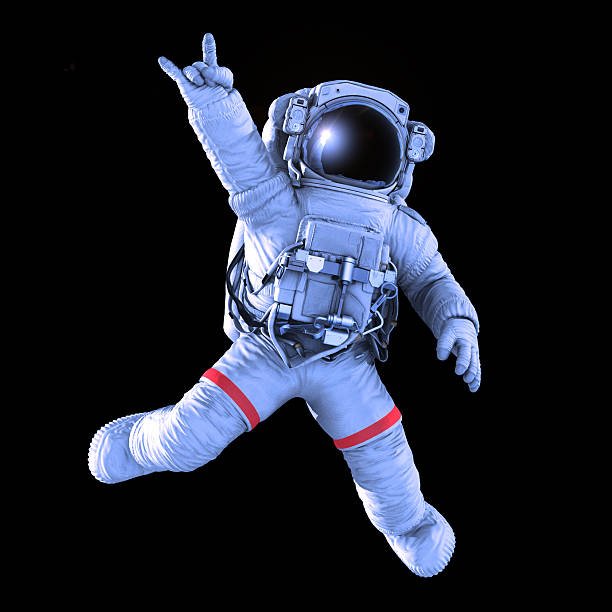 Dowolny taniec przy piosence Ufoludki na urlopiehttps://www.youtube.com/watch?v=N1QVEO9D4KwSłuchanie rymowanki Spotkanie z ufoludkiemTo jest Zieluś piegowaty.Ma ubranko w białe łaty.Uszy wielkie jak u słonia,gruby nos i zęby konia.Oczka małe, rozbiegane,włosy długie, rozczochrane.Brzuch okrągły tak jak bania.Male czułki do wąchania.Skrzydła z ramion mu wystają,śmieszne nóżki zasłaniają.Dwa ogony zakrzywione,stopy wielkie i czerwone.Opowiedz jak wyglądał ufoludek?Wykonanie pracy plastycznej – proponuje namalowanie wymyślonej przez dziecko postaci palcem maczanym w farbie w różnych kolorach. Zachęcamy dziecko aby opowiedziało o namalowanej postaci (z jakich części się składa); nadanie jej imienia; wymyślenie nazwy planety, z której pochodzi.Zabawa ruchowa WiatrakStajemy w rozkroku. Na hasło: Wieje wiatr wykonujemy wyprostowanymi rękami obszerne krążenia w przód (jak obracające się skrzydła wiatraka), a na hasło: Wiatr przestał wiać opuszczamy ręce wzdłuż tułowia, utrzymując prawidłową postawę ciała.Ćwiczenia dotyczące syntezy słuchowej – Co powiedziałam?Wypowiadamy dotyczące tematu słowa z podziałem na sylaby, np.: ra-kie-ta, kos-mi-ta, pla-ne-ta, księ-życ, nie-bo. Dzieci powtarzają całe słowa. 